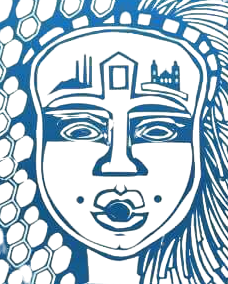 UNIVERSIDADE FEDERAL DA PARAÍBACENTRO DE CIÊNCIAS APLICADAS E EDUCAÇÃOCAMPUS IV – LITORAL NORTEPROTOCOLO SETORIAL DE BIOSSEGURANÇA (incluir nome do setor)1ª VersãoCOMISSÃO SETORIAL DE BIOSSEGURANÇA (incluir nome do setor)Incluir local (PB)2021Ficha TécnicaComissão Setorial de Biossegurança (incluir nome do setor)Sumário (incluir sumário) CONSIDERAÇÕES INICIAISApresentação breve do ambiente de trabalho, dos cargos/funções vinculados ao setor e dos usuários, com destaque para:Atividade fim do setor;Estrutura organizacional;Horário de funcionamento;Etc.(Marco Situacional) PARTE I – DIAGNÓSTICO DAS CONDIÇÕES DE INFRAESTRUTURA E EQUIPAMENTOS DO SETORAnálise da realidade específica do setor. (Construção de um retrato do setor no contexto da instituição, da região e do Brasil. Utilizar os dados constantes no Diagnóstico Situacional já feito pelo CCAE e complementar, se necessário).Descrição breve da estrutura, dos equipamentos e de suas condições de uso no contexto da Covid-19.Conclusão com explicitação das características (necessidades/ riscos biológicos) específicas do setor para funcionamento no contexto da Covid-19.(Marco Legal)PARTE II – LEGISLAÇÃO PARA O COMBATE À COVID-19(Breve revisão de literatura com os argumentos de autoridades que nortearão o Plano de Ação. Citar apenas os itens pertinentes para o uso de seu setor. Seção pode ser pertinente para o CCAE, tendo em vista que os cursos do Centro não são relacionados  diretamente à área de saúde).Quanto ao distanciamento social para servidores e usuários;Quanto às práticas de higiene pessoal no interior do setor;Quanto à limpeza e higienização de ambientes (no setor);Quanto às estratégias de comunicação com os usuários;Quanto ao monitoramento das condições de saúde de servidores e usuários;Quanto ao uso de equipamentos de proteção individual.Etc.(Marco Operacional)PARTE III – DIRETRIZES OPERACIONAIS(Apresentação das opções operacionais constituídas ao logo do texto (parte I e II). Opções de encaminhamentos quanto aos pocedimentos gerais e específicos a serem realizados no setor).Plano de Ação - ExemploCONSIDERAÇÕES FINAIS(Ratificação da importância das atividades do setor, de suas necessidades, dos argumentos e do plano de Ação).REFERÊNCIAS(Listar referências citadas no corpo do texto.)O QUEQUEMCOMOCumprir, rigorosamente, o distanciamento de 1,5 metro durante as atividades no interior do setorTodosDeslocando-se apenas pelas rotas traçadas no piso do setor;Aferir a temperatura dos usuários ao entrarem no setor.Servidor do setorCom a utilização de Usar máscaras, obrigatoriamente, durante todo o tempo. TodosConforme as orientações para o uso adequado de máscaras, no anexo V.Portar material de uso pessoal necessário às atividades de anotações para aulas, evitando empréstimo de objetos de uso pessoal como caneta, etc.EstudantesPortanto, diariamente, todos os materiais necessários aos estudos individuais sem empréstimo de materiais em sala.Constituir Comissão de Biossegurança do Setor.Chefia do setorPor meio de portarias de designação, após consulta democrática.